Департамент образования администрации города ЛипецкаМуниципальное автономное учреждениедополнительного образованияЦентр развития творчества «Левобережный» г. ЛипецкаДополнительная общеобразовательная общеразвивающая программасоциально-педагогической направленности«ВАСИЛЕК»Срок реализации программы: 2 годаВозраст учащихся: 2.5 – 4.5 годаСоставитель программы:педагог дополнительного образования  Юлия Владимировна Будюкинаг. Липецк, 2019ПОЯСНИТЕЛЬНАЯ ЗАПИСКА	Давно известно, что самое большое богатство человека, после здоровья, - это знания, хорошее образование, интеллект. 	За воспитание и всестороннее развитие ребенка полностью отвечают родители, так как именно папа и мама создают необходимые условия, выбирают основные направления развития в зависимости от увлечений и привязанностей малыша. 	И для них встает вопрос о своевременности и полезности раннего развития. Важно понимать, что основа интеллекта человека закладывается в первые годы его жизни, и он никогда уже не сможет превзойти тот потенциал, который был заложен в нем в возрасте до 5 лет. Наиболее активно образуются связи между клетками мозга ребенка в период от рождения до трех лет, и по мере их развития возрастают возможности мозга. Уже за первые шесть месяцев после рождения мозг достигает 50% своего взрослого потенциала, а к трем годам 80%. Конечно, это не значит, что после трех лет мозг перестает развиваться. Однако к этому возрасту создается та основа интеллекта, на которой держится все дальнейшее интеллектуальное развитие ребенка. Гиперактивность двух-трех летних детей - результат их неуемной жажды знаний. В раннем возрасте способность воспринимать информацию абсолютно уникальна. Если с крохой начать заниматься в период раннего детства, в будущем его ожидает гораздо меньше проблем с обучением, он станет более общительным, жизнерадостным, веселым и уверенным в себе, чем большинство его сверстников, ничем и нигде не занимающихся. 	Педагогические системы раннего обучения появились в конце XIX века (М. Монтессори, Ф. Фребель и др.). Исследования Г. Домана, Б. Эльконина, Е. Венгера, Ф. Фьюэлл и др. показали необходимость раннего обучения, СВОЕВРЕМЕННОГО развития основных психических функций: внимания, памяти, мышления, формирующих основы способностей к творчеству. Малыши обладают огромной познавательной активностью, уникальными способностями. Не будучи вовремя востребованными, последние могут быть с возрастом утрачены. Направленность. Дополнительная общеобразовательная общеразвивающая программа «Василёк» (далее – Программа) имеет социально-педагогическую направленность. Она успешно реализуется и позволяет детям раннего возраста формировать представления и понятия о предметах, объектах и явлениях окружающего мира. Развивает речь, мышление, внимание, память, моторику, сенсорное восприятие. Программа разработана в соответствии:- Федеральным законом РФ от 29.12.2012 №273-ФЗ «Об образовании в Российской Федерации»;- Приказом Министерства просвещения Российской Федерации от 09.11.2018 № 196 «Об утверждении Порядка организации и осуществления образовательной деятельности по дополнительным общеобразовательным программам»;- Конвенцией ООН о правах ребёнка;- Конституцией РФ и законодательство РФ;- Концепцией развития дополнительного образования детей, утвержденной распоряжением Правительства Российской Федерации от 24.04.2015 № 729-р;- распоряжением Правительства Российской Федерации от 04.09.2014 № 1726 – р «Об утверждении Концепции развития дополнительного образования детей»;- санитарно-эпидемиологическими правилами и нормами СанПин 2.4.4.3172 – 14 «Санитарно-эпидемиологические требования к устройству, содержанию и организации режима работы образовательных организаций дополнительного образования детей» (утв. постановлением Главного государственного врача РФ от 04.07.2014 № 41);- Положением о дополнительной общеобразовательной общеразвивающей программе ЦРТ «Левобережный»;- локальными актами ЦРТ «Левобережный»;- Уставом ЦРТ «Левобережный».	Программа включает в себя дидактические, музыкальные, подвижные, пальчиковые, хороводные игры, игры-потешки, упражнения на развитие речи, артикуляции, мелкой и крупной моторики, психогимнастику. Новизна Программы состоит в том, что занятия направлены на выявление и развитие в каждом ребенке его индивидуальных особенностей, склонностей задатков в различных сферах деятельности (интеллектуальной, творческой) и дальнейшее их развитие.Актуальность. Данная Программа построена на использовании современных подходов, технологий и методов обучения детей раннего и дошкольного возраста. Ведь не у всех современных родителей есть возможность заниматься развитием своих детей в полной мере.Педагогическая целесообразность. Программа включает в себя все виды деятельности, необходимые для полноценного развития ребенка данного возраста. К ним относятся: игровая, продуктивная (изобразительная), восприятие музыки и движения под музыку, двигательная активность, познавательно-исследовательская деятельность, проектная деятельность совместно с родителями, развивающие упражнения, элементарная математика. Все эти виды деятельности, охватывая несколько направлений развития, вводят ребенка в культурный мир, в конечном итоге формируя его как активного, культурного субъекта деятельности. Цель программы: Формирование и развитие творческих способностей детей, удовлетворение их индивидуальных потребностей в интеллектуальном, нравственном совершенствовании, формирование культуры здорового и безопасного образа жизни, укрепление здоровья, а также организация их свободного времени.Задачи программы: Обучающие:формирование умения правильно строить предложения, отвечать на вопросы взрослых, расширять словарный запас; формирование представлений детей о временах года, сезонных изменениях в природе;ознакомление детей с основными цветами (красный, оранжевый, желтый, зеленый, синий, фиолетовый, белый и черный);формирование основных математических понятий, знаний о геометрических фигурах (круг, квадрат, треугольники т. д);формирование знаний о звуках и буквах русского языка, их отличии;формирование умения ориентироваться в пространстве;формирование умений и навыков в работе с различными материалами (красками, бумагой, пластилином, тестом);умение работать с ножницами, кисточками и другими инструментами.Развивающие:развитие физических способностей, координации движений;развитие речи, мышления, воображения, познавательной активности;развитие ритмичности, музыкальности и эмоциональной выразительности; содействие развитию творческой активности, инициативы.Воспитательные:воспитание в детях умения слушать и слышать взрослого, правильно выполнять полученные инструкции;  воспитание трудолюбия, терпения;воспитание доброжелательного отношения к окружающим, способности к сопереживанию;привитие основ правильного общения с взрослыми и сверстниками;воспитание общечеловеческих нравственных ценностей;приобщение к гражданско-патриотическим основам воспитания.Отличительные особенности состоят в том, что Программа предполагает гибкое построение образовательно-воспитательного процесса в условиях дополнительного образования, смену видов деятельности, широкие возможности индивидуального участия детей и развитие их способностей. Данная Программа ориентирована:- на охрану и укрепление физического и психического здоровья детей, в том числе и их эмоционального благополучия- создание благоприятных условий развития детей в соответствии с их возрастными и индивидуальными возможностями и склонностями, развития способностей и творческого потенциала каждого ребёнка как субъекта отношений с самим собой, другими детьми, взрослыми и миром.- обеспечение разнообразия детской деятельности близкой и естественной для ребёнка: игры, общения со взрослыми и сверстниками, экспериментирования, предметной, изобразительной, музыкальной. Чем полнее и разнообразнее детская деятельность, тем больше она значима для ребёнка и отвечает его природе.Адресат Программы. Программа рассчитана на детей раннего и младшего дошкольного возраста (2.5 – 4.5 лет). Объем Программы1 год обучения - 144 учебных часов в год.2 год обучения - 216 учебных часов в год.Форма обучения – очнаяФорма занятий – групповая Срок освоения программы Начало учебного года: с 1 сентября. Окончание учебного года 31 мая. Сроки комплектования учебных групп с 1.09 по 10.09. Количество учебных недель не менее 34. Программа рассчитана на 2 года обучения.Режим занятий Занятия в группе первого года обучения проводятся 2 раза и неделю по 2 учебных часа, недельная нагрузка – 4 учебных часа. Возраст детей 2.5 – 3.5 года. Количество детей в группе – 8 человек.Занятия в группе второго года обучения проводятся 3 раза в неделю по 2 учебных часа, недельная нагрузка –  6 учебных часов.  Возраст детей 3.5 – 4.5 года. Количество детей в группе – 8 человек.Между занятиями предусматривается перерыв не менее 10 минут. УЧЕБНЫЙ ПЛАНСОДЕРЖАНИЕ ПРОГРАММЫПЕРВЫЙ ГОД ОБУЧЕНИЯМИР ПРИРОДЫ Вводное занятие «Будем знакомы!» (2ч)Теория: знакомство с детьми и родителями. Тестирование родителей «Мой ребенок», беседа «Лунтик и его друзья», загадки, беседа по картинкам.Практика: сенсорная игра «Башня из кубиков», обучающая игра «Хлоп», Аппликация из бумаги «Сюрприз для Лунтика».Ты и я теперь друзья!» (2ч)Теория: беседа о традициях семейного клуба, о дружбе и друзьях, взаимоотношениях в детском коллективе. Практика: коммуникативная игра «Дружная пара», «Кого не хватает?», ритмическое упражнение «Ты и я теперь друзья». Рисование красками своих ладошек.Наши любимые сказки» (4ч)Теория: работа со сказками, которые знакомы детям «Курочка Ряба», «Репка», «Теремок», чтение, беседа по прочитанному, пересказ, по картинкам.   Практика: дидактические игры «Расскажи сказку», «Продолжи за мной», «Из какой сказки герой?», подготовка к инсценировке сказки «Теремок», аппликация «Яичко для Курочки Рябы».  Игрушки» (4ч)Теория: беседа об игрушках в магазинах, о любимых игрушках детей, о предметах, с которыми играть нельзя.Практика: дидактические игры «Куб», «Игрушки на полке», «Быстро найди и покажи», рисование пальчиковыми красками «Мячик», аппликация из бумаги «Пирамидка».Зверушки» (4ч)Теория: знакомство с понятием «зверушки», обобщение имеющихся знаний. Практика: дидактические игры: «Парные картинки», «Что сегодня делал Мишка?», «Кто как говорит?», подвижные игры «Лиса и заяц», «Танец зверей», рисование «Усики котёнка», «Слон».«Осень» (6ч). Теория: знакомство с признаками осени, беседа об осенних изменениях в природе, изучение цветов: красный, жёлтый. Практика: дидактические игры «Сложи картинку», «Собери листики», «Колючки для ежа», «Одежда осенью», экологическое лото «Признаки осени», рисование красками, листочками, аппликация «Весёлый зонтик», с элементами рисования «Пушистая тучка», обрывная аппликация «Дерево осенью».«Овощи» (6ч).Теория: введение понятия «овощи», «грядка»; знакомство с разнообразием форм: круглая, продолговатая.Практика: дидактические игры «Создай форму», «Что в корзинке?», «Подбери по цвету», инсценировка сказки «Репка», лепка из пластилина «Тыква», обрывная аппликация «Репка».«Фрукты» (6ч).Теория: введение понятия «фрукты», «фруктовый сад», дифференциация по цвету, размеру. Практика: дидактические игры «Угадай на вкус», «Разложи яблоки», «Помоги ёжику». Рисование поролоновыми губками «Сладкие фрукты», обрывная аппликация «Ананас».«Дифференциация овощей и фруктов» (4ч). Теория: дифференциация овощей и фруктов, беседа о размерах: больше- меньше.Практика: дидактические игры «Что в мешке?», «Подбери крышку», «Фрукты - овощи», рисование «Налей сок в стакан», лепка из пластилина «Любимые овощи и фрукты».«Грибы» (4ч).Теория: беседа о строении гриба: шляпка, ножка, беседа о разнообразии грибов. Практика: дидактические игры «Дорисуй ножки грибам», «Собери грибы», шнуровка «Грибок», конструирование из бумаги «Мухомор», лепка из пластилина «Грибок».«Осенний лес полон чудес» (4ч). Темы: «Осенний лес полон чудес», «Золотая осень».Теория: закрепление знаний об осенних чудесах, дарах осени, беседа по теме «Осень».Практика: экологическое лото «Признаки осени», работа с цветными карточками «Осенние чудеса», эстафета «Посади овощи», «Перенеси морковку», дидактические игры «Наш хороший урожай», «Собери грибы», аппликация из осенних листьев «Птичка», «Волк».«Мы здоровью скажем «Да!» (2ч).Теория: беседа о здоровом образе жизни, условиями, сохраняющими здоровье, необходимости занятии спортом. Физкультурой и пр.Практика: игра «Полезные продукты», игра «Съедобное-несъедобное», спортивные эстафеты.«Стихи А.Л. Барто» (2ч). Теория: беседа о стихах А.Л. Барто. Чтение стихов «Грузовик», «Бычок», «Зайка», «Лошадка», заучивание наизусть, декламация. Практика: инсценировка стихов, рисование пальчиковыми красками «Барабан».«Колобок» (2ч). Теория: Пересказ сказки «Колобок», беседа о героях сказки. Практика: дидактическая игра «Скатываем мяч с горки», подготовка руки к письму «Дорожка для Колобка», пальчиковый театр, лепка из теста «Колобок».«Зима» (16ч). Темы: «Зимовье зверей» (2ч), «Зима» (8ч), «Подготовка   к Новому году» (6ч)Теория: Расширение лексического запаса по теме «Зима», беседа о зимних изменениях в природе, введение понятия «одинаковый», «пара», знакомство с формой треугольника, знакомство с понятиями: часть, целое.Практика: дидактические игры «Найди две одинаковые снежинки», «Посыпаем мы дорожки», «Варежки», «Узнай, что изменилось?», «Составь ёлку из палочек», дыхательное упражнение «Вьюга в бутылке». Аппликация из манной крупы «Снежинка», обрывная аппликация «Зима в нашем городе», рисование красками «Наш весёлый снеговик», аппликация «Платьице для ёлочки», аппликация из пластилина «Наша праздничная ёлка», раскрашивание сосновых шишек, конструирование из бумаги «Ёлочные игрушки», новогодний утренник.МИР ЧЕЛОВЕКА«Одежда» (4ч)Теория: введение понятий «мужская и женская одежда», дифференциация одежды по сезону: зимняя, летняя, знакомство с формой «квадрат». Практика: дидактические игры «Что наденем?», «Найди пару», «Отыщи носки», «Подбери заплатку». Аппликация с элементами рисования «Наша зимняя шапочка», рисование красками «Носочек».«Посуда» (4ч)Теория: знакомство с понятиями «кухонная», «столовая», «чайная» посуда; дифференциация посуды по материалу, размеру; чтение сказки «Федорино горе» К. Чуковского.Практика: дидактические игры «Сито», «Расставь по местам», «Большая - маленькая», «Разложи по тарелочкам», «Угадай что звучало?». Аппликация «Чашка в горошек», рисование по трафарету «Чайник».«Мебель» (6ч) Темы: «Мебель» (4ч), «Обобщение знаний: мебель, посуда, одежда» (2ч).Теория: введение обобщающего понятия «мебель», знакомство с геометрической формой - «прямоугольник», дифференциация посуды по количеству, объему (глубокая, мелкая). Практика: дидактические игры «Построим дом», «Найди отличия», лексическая игра «Шкаф - буфет», «Доскажи словечко», «Что лишнее?». Коллективная аппликация «Одеяло», рисование красками «Ваза для мамы».«Дикие животные в лесу» (6ч)Теория: расширение лексического запаса по теме «Животные леса», уточнение понятий «часть-целое». Практика: дидактические игры «Составь картинку», «Иголки для ежа», «Накорми животного», «Закрой двери в домиках», «Узнай по голосу». Рисование красками «Мишка косолапый», аппликация из ниток, из манки «Лисичка», «Ёжик», «Зайчик».«Домашние животные» (4ч)Теория: уточнение словарного запаса по теме, работа над словообразованием «животное - детёныш». Практика: дидактические игры «Кто это?», «Кто что ест?», «Найди детёныша», «Угадай по голосу»; оригами «Собачка», лепка из пластилина «Клубочек для котёнка».«Конференция зверей» (4ч). Темы: «Животные Африки» (4ч), «Животные Севера» (2ч).Теория: расширение лексического запаса по теме «Животные Африки». Практика: дидактические игры: «Кто здесь лишний?», «Переложи песок», «Хлопни в ладоши», «Составь разрезные картинки», рисование пальчиками «Пятна на жирафе», «Пингвин», лепка из пластилина «Черепаха».«Весна пришла!» (4ч). Темы: «Весна пришла!» (2ч), «Моя мама лучше всех!» (2ч)Теория: знакомство с приметами весны, изменениями в природе, стихи о маме, бабушке.Практика: дидактические игры «Ориентируйся в пространстве», «Скажите, что бывает весной?», шнуровка «Лучики у солнышка»; аппликация с элементами рисования «Солнышко», игра «Мамины помощники», конструирование из бумаги «Вот какой у нас букет!».«Рыбы» (4ч)Теория: Строение рыб. Экспериментирование с водой и разными материалами, беседы по темам: «Свойства воды», «Тонет – не тонет». Практика: дидактические игры «Тонет – не тонет», «Вода принимает форму», «Круги на воде», «Волшебная губка»; обучающие игры «Составь рыбку из фигур», «Кто живёт в воде?», «Где у рыбки хвостик?»; аппликация из пластилина «Чешуя у рыбки», конструирование из бумаги «Медуза».«Домашние птицы» (4ч)Теория: расширение лексического запаса по теме, закрепление и дифференциация геометрических фигур (круг, квадрат, треугольник), работа над словообразованием «птица - птенец». Практика: дидактические игры «Собери зёрна своей формы», «Узнай по голосу», «Что за птичка?»; рисование красками «Цыплёнок», лепка из пластилина «Червячки».«Дикие птицы» (6ч). Темы: «Дикие птицы» (4ч), «День птиц» (2ч).Теория: беседа о перелётных птицах, строении птиц (клюв, крылья, лапки), введение понятий «скворечник», «гнездо», «дупло».Практика: дидактические игры «Что летает?», «Узнай по голосу», «Найди птичке место», «Построй гнёздышко», конструирование из картона «Сова», рисование «Ласточка», лепка жаворонков из теста.«Транспорт» (10ч). Темы: «Наземный транспорт» (4ч), «Водный транспорт» (2ч), «Воздушный транспорт» (2ч), «Дифференциация видов транспорта» (2ч).Теория: введение понятий «наземный», «водный»», воздушный» транспорт, дифференциация транспортных средств, беседа о правилах дорожного движения.Практика: дидактические игры «Составь картинку», «Что лишнее?», «Нарисуй волны», «Подбери по цвету», «Умные машины», «Воздух, вода, земля», «Звуки транспорта» «Подготовь самолёт», «Кто быстрее?». Аппликация «Светофор», «Винт корабля», аппликация из пластилина «Наш дворик», рисование красками «Вертолётик», «Велосипед», аппликация из бумаги «Грузовик». «Деревья» (4ч)Теория: введение понятий «хвойные», «лиственные», дифференциация деревьев (хвойные, лиственные), беседа о строении дерева: корень, ствол, ветви, листья.Практика: дидактические игры «Составь ёлочку», «Из чего состоит дерево?»; рисование с элементами аппликации «Дубовая веточка», рисование пальчиковыми красками «Ветка рябины». «Цветы» (4ч)Теория: введение понятий цветы: садовые, полевые; строение цветка. Практика: дидактические игры «Строение цветка», «Цветик-семицветик», «Цветочная поляна»; аппликация с элементами рисования «Одуванчики», рисование красками «Тюльпан».«Насекомые» (4ч)Теория: введение понятия «насекомые», «паукообразные», отличия насекомых от других существ (6 лап), загадки;  Практика: дидактические игры «Две мухи», «Ориентировка в пространстве», «Гусеница», развитие мелкой моторики «Паутина»; лепка из пластилина «Гусеница на листочке». «Часики» (2ч)Теория: введение понятия «распорядок дня», знакомство с частями суток, их последовательностью: утро, день, вечер, ночь.Практика: дидактические игры «Песочные часы», «Назови по порядку», «Умные часики»; аппликация из бумаги и картона «Цифры на часах».«Лето» (6ч). Темы: «Лето» (2ч), «Дифференциация времён года» (2ч), «День рождения слона» (2ч).Теория: знакомство с приметами лета, дифференциация времён года, их последовательности. Практика: дидактические игры «Разноцветные капли», «Найди бабочку», «Бабочки», «Лучики для солнышка», дидактическое лото «Времена года», музыкальная игра «Лютики-ромашки»; оригами «Цветные бабочки», экспериментирование «Смешивание акварели».ТЕМАТИЧЕСКИЙ ПЛАНI ГОД ОБУЧЕНИЯ(2 занятия в неделю, всего 72 занятия (144 часа) в год)ПЛАНИРУЕМЫЕ РЕЗУЛЬТАТЫПЕРВЫЙ ГОД ОБУЧЕНИЯ Личностные результаты:освоение начальных норм и правил поведения, связанных с определенными разрешениями и запретами («можно», «нужно», «нельзя»);стремление к положительным поступкам, но взаимоотношения зависят от ситуации и требуют постоянного внимания взрослого;умение спокойно, не мешая другому ребенку, играть рядом, объединяться в игре с общей игрушкой, участвовать в несложной совместной практической деятельности.знание своего имени, фамилии, пола, возраста. осознание своих отдельных умений и действий, которые самостоятельно освоены («Я умею строить мост», «Я умею сам раскрасить» и т. п.).понимание, что вещи, предметы сделаны людьми и требуют бережного обращения с ними.проявление эмоциональной отзывчивости, подражая примеру взрослых, (утешить обиженного, угостить, обрадовать, помочь);проявление интереса к сверстникам, к взаимодействию в игре, в повседневном общении и бытовой деятельности;знание начальных основ здорового образа жизни (гигиена, правильное питание, спорт).Метапредметные результаты  участие в разнообразных видах деятельности: в играх, двигательных упражнениях, в действиях по обследованию свойств и качеств предметов и их использованию, в рисовании, лепке, речевом общении, в творчестве;умение включаться в совместную деятельность со взрослым, подражать его действиям, отвечать на вопросы взрослого и комментировать его действия в процессе совместной игры, выполнения режимных моментов;проявление интереса к миру, потребности в познавательном общении со взрослыми;умение классифицировать животных и растения, называть отличительные признаки внешнего вида, действия, повадки;объединение предметов по внешнему сходству (форма, цвет, величина);умение находить лишнее в группе предметов;умение объединять несколько предметов в группы (одежда, посуда, игрушки и пр.). Предметные результаты  умение строить простые предложения, отвечать на заданные вопросы;умение определять основные геометрические фигуры (круг, треугольник, квадрат и т.д.);умение различать основные цвета (красный, желтый, зеленый, синий, белый и черный);знать сезонные изменения в природе, названия времен года, их последовательность;умение использовать такие понятия, как «один-много», «большой-маленький»;умение складывать по представленному образцу картинку из 3-4 частей;повторение за взрослым упражнений пальчиковой, артикуляционной гимнастики; умение пользоваться кистью для клея, умение рисовать, лепить, заниматься аппликацией или конструированием самостоятельно, или с помощью взрослого.СОДЕРЖАНИЕ ПРОГРАММЫВТОРОЙ ГОД ОБУЧЕНИЯ ЧЕЛОВЕК. ОСНОВЫ МАТЕМАТИКИ.Вводное занятие «В мире цвета. Радуга-дуга» (2ч)Теория: закрепление знаний о цветах, беседа о цветах радуги.Практика: дидактическая игра «Съедобное-несъедобное», «Запомни цвет и раскрась», сенсорная игра «Капельки радуги»; рисование красками «Подарок для друга».«В мире звука» (2ч)Теория: закрепление знаний о звуках природы, города, села, музыкальных инструментовПрактика: сенсорная игра «Громко-тихо», коммуникативная игра «Улавливай шёпот», дидактическая игра «Где мы слышим этот звук»; штриховка «Музыкальные инструменты».«Наши помощники – органы чувств» (2ч)Теория: знакомство с органами чувств (слух, зрение, вкус, обоняние, осязание), их роли в жизни человека, беседа о бережном отношении к своему здоровью; загадки об органах чувств.Практика: сенсорное упражнение «Узнай по голосу», «Что за вкус», дидактическая игра «Наши помощники – органы чувств», аппликация «Наши глазки».«Я живу в России» (2ч)Теория: уточнение представления детей о России, (символах государства), столице Родины – Москве, родном городе, беседа о национальных традициях, о прочитанном.Практика: чтение стихотворений русских поэтов о России, дидактическая игра «Река», рисование красками «Российский флаг». Повторение (8ч) Темы: «Овощное ассорти» (2ч), «Фруктовый сад» (2ч), «Животные» (2ч), «Наш любимый зоопарк» (2ч)Теория: закрепление и обобщение по темам, беседы, отгадывание загадок; знакомство с текстом басни Л. Толстого «Волк и коза», стихотворения С. Маршака «Где обедал воробей?», повторение понятий: большой-поменьше- маленький.Практика: дидактические игры «Что лишнее?», «Доскажи словечко», «Кто больше», «Сложи картинку», коммуникативная игра «Репка»; рисование с элементами аппликации «Долька арбуза», рисование «Клетка для крокодила».Уроки вежливости (10ч) Темы: «Слова «здравствуйте» и «до свидания», «Волшебные слова», «Можно ли перебивать других?», «Нужно ли извиняться, когда сделал нечаянно?», «Как вести себя за столом?», «Наводим чистоту и порядок»Теория: введение понятий «волшебные слова», правила поведения за столом, с взрослыми, в коллективе и пр.Практика: дидактические игры «Поздоровайся со мной», «Обведи картинку», «Что лишнее?», «Мышки на полянке», «Составь рассказ по картинкам», «Кто сделал неправильно?», «Наведи порядок»; рисование красками «Наше настроение», аппликация из бумаги «Конфета», лепка из пластилина «Сюрприз для Бульки», аппликация из ткани «Штанишки для Мишки», конструирование из бумаги и картона «Открытка имениннику», объёмная аппликация «Швабра».«Магазин игрушек» (2ч)Теория: чтение сказки С. Маршака «Кто колечко найдёт», беседа по прочитанному. Практика: дидактические игры «Найди лишнюю игрушку», сенсорная игра «Найди колечко», игра «Катись колечко», конструирование из бумаги «Цепочка».Основы математики Ориентировка в пространстве(10ч). Темы: «Большой - маленький» (2ч), «Короткий – длинный» (2ч), «Высокий - низкий» (2ч), «Узкий - широкий» (2ч), «Направо - налево» (2ч), Теория: закрепление и повторение математических понятий, закрепление понятий «справа», «слева», «направо», «налево», употребление этих слов в речи.Практика: дидактические игры «Соедини пары», «Сделай по образцу», «Длинная гусеница», «Проведи дорожки», «Кто в домике живёт?»; рисование красками «Матрёшки», аппликация объёмная «Червячки», коллективная аппликация из пластилина «Терем – теремок», рисование с элементами аппликации «Мой портфель». В гостях у Геометрии (12ч). Темы: «Круг» (2ч), «Квадрат» (2ч), «Треугольник» (2ч), «Прямоугольник» (2ч), «Овал» (2ч), «Закрепление (2ч)»Теория: закрепление понятий: круг, квадрат, треугольник, прямоугольник, овал, ромб; развивать умение находить предметы заданной формы вокруг себя.Практика: дидактические игры «Дорисуй круги», «Найди пару», «Дорисуй квадраты», «Обведи всё треугольное», «Найди отличия», «Раскрась лишнее», «Разложи фигуры», «Составь поезд»; аппликация из бумаги «Цветик-семицветик», «Воздушные шарики», аппликация из пластилина «Коврик», рисование с элементами аппликации «Гроза», рисование «Стульчик», аппликация «Домик из геометрических фигур.Изучение цифр от 0 до 9 (26ч) Темы: «Цифра 0», «Цифра 1», «Цифра 2», «Цифра 3», «Цифра 4», «Цифра 5», «Закрепление цифр1-5», «Цифра 6», «Цифра 7», «Цифра 8», «Цифра 9», «Число 10», «Закрепление».Теория: беседа о цифрах и числах, развитие умения соотносить количество предметов с нужной цифрой. Практика: дидактические игры «Птички улетели», «Подбери пару», «Обведи нужным цветом», «Дорисуй по точкам», «Найди отличия», «Ты куда собрался, гусь?», «Закончи узор», «Разложи игрушки», «Будем пальчики считать», «Дорисуй бусы», «Вяжем варежки», «Петли на спицах». Аппликация из пластилина «Пустая корзина», рисование «Два весёлых гуся», «Мой щенок», рисование «Обезьянка на ветке», «Музыкальные инструменты», «В цирке», аппликация из бумаги «Звёздочка», «Богатырское оружие», конструирование из бумаги «Колпачок для гномика», аппликация из ткани «Тёплый свитер».ЗВУКИ И БУКВЫ Изучение гласных (38ч). Темы: «В гостях у Солнышка», «Овощи», «В гостях у доктора Айболита», «Закрепление знаний о букве А», «Всё-всё про букву У», «Закрепление знаний о букве У», «Том и Джерри», «Всё-всё про букву Э », «Закрепление знаний про букву Э», «Наши гласные друзья», «Всё-всё про букву Ё», «Закрепление знаний о букве Ё», «Всё-всё про букву Я », «Всё-всё про букву Ю », «Всё-всё про букву И», «Игрушки», «Закрепление знаний обо всех изученных гласных», «Всё-всё про букву Е», «Закрепление знаний о букве Е», «Закрепление знаний обо всех изученных гласных».Теория: изучение гласных букв и звуков, соотнесение их между собой, развитие умения слышать первый звук в слове и подбирать слова с этим гласным звуком и буквой.Практика: дидактические игры «Покажи букву», «Поймай звук», «Солнечные лучики», «Отгадай загадки», «Составь букву из счётных палочек», «Подбери слово», «Доскажи словечко», «Кто внимательный?». Какое слово я задумала?», «Раздели на две группы – гласные, согласные», «По кругу мы и шагаем, и громко называем слова…», «Положи в кармашек», «Звук заблудился», «Укрась слово». Аппликация из бумаги «Аптечка для Айболита» «Гласные буквы», рисование красками «Фрукты для Антошки», «Овощи», «Эскимо», «Якорь», «Сыр для Джерри», аппликация из пластилина «Улитка», «Ёлочка», «Иголка и нитка» и пр. Изучение согласных (100ч). Темы: «Наш знакомый Бонифаций», «Лесная столовая», «Всё-всё про букву М», «Морское путешествие», «Наш знакомый - Незнайка», «Закрепление знаний о букве Н», «Всё-всё про букву Р», «Закрепление знаний о букве Р», «Наш знакомый -  Буратино», «Закрепление знаний о букве Б», «Всё-всё про букву П », «П – профессии людей», «Всё-всё про букву В», «Закрепление знаний о букве В» , «Всё-всё про букву Ф », «Закрепление знаний о букве Ф», «Всё-всё про букву Г », «Закрепление знаний  о букве Г», «Прогулка с Кротом Кротовичем», «Будем мы варить компот», «Всё-всё про букву Д », «Буква Д», «Кто храбрее всех на свете?», «Закрепление знаний о букве Т», «Закрепление всех изученных согласных», «Всё-всё про букву Ж », «Закрепление знаний о букве и звуке Ж», «Всё-всё про букву Ш », «Закрепление знаний  о букве Ш», «Всё-всё про букву З», «Закрепление знаний о букве З», «Всё-всё про букву С», «Светофор», «Закрепление всех изученных согласных», «Всё-всё про букву Й », «Всё-всё про букву Х », «Закрепление знаний про букву Х», «Всё-всё про букву Ц », «Всё-всё про букву Ц », «Всё-всё про букву Ч », «Закрепление знаний о букве Ч», «Всё-всё про букву Щ », «Закрепление знаний про букву Щ», «Буквы ъ и ь», «Закрепление и повторение»(10ч)Теория: изучение согласных букв и звуков, умение отличать их от гласных, развитие умения слышать первый согласный звук в слове и подбирать слова с этим звуком и буквой.Практика: дидактические игры «Покажи букву», «Поймай звук», «Отгадай загадки», «Составь букву из счётных палочек», «Подбери слово», «Доскажи словечко», «Кто внимательный?», «Чистоговорки», «Какое слово я задумала?», «Раздели на две группы – гласные, согласные», «По кругу мы и шагаем, и громко называем слова на букву…», «Положи в кармашек», «Звук заблудился», «Укрась слово». Аппликация из бумаги «Парусник», «Подарок для Незнайки», «Кораблик в море», красками «Тарелка», «Гроздь винограда», «Портрет Крота», аппликация из пластилина и других материалов «Бусы для белочки», «Снежинка», «Еловая шишка», «Ландыш», «Весёлый барашек», оригами «Лягушка», «Пингвин», «Медвежонок», рисование с элементами аппликации «Пальма», «Репка», «Подсолнух», «Божья коровка» и пр.Заключительное занятие «Путешествие на остров Сокровищ!» (2ч)Теория: повторение всех букв и цифр.Практика: конкурсно-игровая программа «Путешествие на остров Сокровищ».ТЕМАТИЧЕСКИЙ ПЛАНII ГОД ОБУЧЕНИЯ(3 занятия в неделю, 216 часов в год)ПЛАНИРУЕМЫЕ РЕЗУЛЬТАТЫВТОРОЙ ГОД ОБУЧЕНИЯ:Личностные результаты: овладение основными нормами и правилами поведения;умение установить несоответствие поведения другого ребенка общепринятым нормам;знание своего имени, фамилии, пола, возраста. осознание своих отдельных умений и действий, которые самостоятельно освоены («Я умею строить дом», «Я умею сам нарисовать», «Я умею сам убрать свое рабочее место» и т. п.);умение разворачивать игровой сюжет из нескольких эпизодов, приобретение первичных умений ролевого поведения;способность предложить собственный замысел и воплотить его в игре, рисунке, постройке;проявление удовлетворения от одобрения правильных действий ребенка взрослыми;владение элементарной культурой поведения, умение общаться со взрослыми, сверстниками;владение навыками самообслуживания, знание понятий «Родина», «Отечество», «семья», «общество»;знание основ здорового образа жизни (гигиена, правильное питание, спорт).Метапредметные результаты активное участие в всех видах деятельности: в играх, двигательных упражнениях, в действиях, в рисовании, лепке, речевом общении, в творчестве;самостоятельно или с помощью взрослого наблюдает, сравнивает, анализирует свойства и качества предметов, экспериментирует с предметами и материалами, дает свою оценку или пояснения;участие в исследовательской деятельности по изучению качеств и свойств объектов неживой и живой природы;умение правильно оценивать результаты работы при различных видах деятельности (рисовании, лепке, уборке и пр.);принятие цели в играх, в предметной и художественнойдеятельности по показу и побуждению взрослых, доведение начатой работы до определенного результата;Предметные результаты значительное увеличение запаса слов, совершенствование грамматического строя речи, использование не только простых, но и сложных предложений;умение различать графическое изображение чисел от 0 до 10;умение писать цифры по образцу;знание и умение различать пространственные отношения: выше-ниже, сверху-снизу, слева-справа, ближе-дальше, впереди-сзади, между;умение пользоваться количественными (один, два, три …) и порядковыми числительными (первый, второй, третий …);умение различать геометрические фигуры: круг, овал, прямоугольник, квадрат, треугольник; умение рисовать геометрические фигуры и находить в окружающей среде предметы, похожие на них;умение сравнивать предметы по следующим признакам: большой-маленький, длинный-короткий, широкий-узкий, высокий-низкий;знание буквы алфавита, различать гласные и согласные звуки;умение писать изученные буквы по образцу;определение первого звука и буквы в слове, подбор слов, начинающиеся с заданного звука;определение последовательности событий;умение задать вопрос по картинке или составить небольшой рассказумение обводить фигуры, рисунки по пунктирным линиям, штриховать в разном направлении;умение пользоваться кистью и красками;умение пользоваться ножницами.КОМПЛЕКС ОРГАНИЗАЦИОННО-ПЕДАГОГИЧЕСКИХ УСЛОВИЙ (обеспечение программы)Участники программыВ организации и осуществлении образовательного процесса по данной Программе заняты:дети раннего и младшего дошкольного возраста (2.5 – 4.5 года) – главные участники программы;педагог-наставник, основной функцией которого является подготовка и проведение комплексных занятий, оснащение их разнообразным дидактическим, музыкальным материалом, играми, игрушками, реквизитом для игр и пр.;педагог-психолог, осуществляющий плановые диагностические мероприятия, проводящиеся в определенные периоды учебного года; проведение консультаций для родителей по проблемам воспитания и развития их детей;методист, осуществляющий общее руководство объединением, отвечающий за наполняемость групп достаточным количеством детей, за составление расписания занятий, осуществляющий организационно-массовую и методическую работу объединения;родители, задача которых помочь ребёнку в подготовке к занятиям, оснащение ребёнка всем необходимым для занятий (индивидуальная папка, альбомы, цветная бумага, фломастеры, тетради на печатной основе). Осуществление контроля над опрятностью, аккуратностью внешнего вида своего ребёнка, его позитивным настроем.Оборудованиеотдельный кабинет; магнитные доски с набором магнитов и маркерами; ростовая мебель (8-10 посадочных мест);палас, подушки;мультимедийное оборудование, компьютер.пальчиковые краски;  цветная бумага;  цветной картон;  белый картон;  восковой пластилин;  соленое тесто (мука, вода, соль «Экстра»); клей ПВА; альбомы (48 листов); счётные палочки; касса цифр и букв; кисточки художественные; кисточки для клея; цветные карандаши;фломастеры; ножницы. ИНФОРМАЦИОННЫЕ И МЕТОДИЧЕСКИЕ РЕСУРСЫ предметные картинки по темам: «Животные», «Птицы», «Рыбы», «Транспорт», «Насекомые», «Бытовая техника», «Инструменты», «Животные жарких стран»; дидактические игры «Положи в кармашек», «Лото», «Волшебные сказки», «Мои первые цифры», «Дорожные знаки», «Весёлый распорядок дня», «Мозаики», «Подбери форму», «Шнуровки», «Дорожка-радуга»; кубики – мякиши; инвентарь для проведения подвижных игр: мячи, обручи, кегли, мягкие игрушки и пр.; реквизит для танцевальных композиций, инсценировок, музыкальных игр: ленты, цветы, «снежки», шарики, игрушки, колокольчики, бубны, барабан, погремушки.ФОРМЫ АТТЕСТАЦИИ	Оценку эффективности программы осуществляют педагог, методист, педагог-психолог, родители, (законные представители).В начале, середине и в конце каждого учебного года проводится педагогический мониторинг - ряд занятий, в ходе которых выявляется степень усвоения предлагаемых знаний, умений и навыков. Результаты мониторинга заносятся в диагностические таблицы. По результатам каждого изучаемого курса проводится промежуточная аттестация. 	Диагностика проводится по серии книг автора О.Н. Земцовой «Умные книжки» (Приложение 1). На первом году обучения промежуточная аттестация, в форме выставки работ учащихся, проводится по курсу «Мир природы», а в форме создания коллективного проекта проводится по курсу «Мир человека». На втором году обучения проводятся диагностические занятия по курсам «Основы математики», «Звуки и буквы».	В течение учебного года проводится открытые занятия, творческие отчеты, в ходе которых выявляется степень усвоения предлагаемых знаний, умений и навыков. 	На традиционных праздниках в объединении «Василёк», таких как «Осенняя ярмарка», «Новогодние чудеса», «8 Марта», «Выпускной бал» и тематических занятиях ребята показывают свои умения. Они читают стихи, поют, танцуют, инсценируют сказки, играют на ложках, бубнах и т.д., выступая перед родителями, педагогами и другими гостями. МЕТОДИЧЕСКИЕ МАТЕРИАЛЫВ процессе занятий используются различные формы занятий:традиционные, комбинированные и практические занятия; лекции, игры, праздники, конкурсы, соревнования и другие, а также различные методы.Методы, в основе которых лежит способ организации занятия:-словесный (устное изложение, беседа, рассказ, лекция и т.д.),
- наглядный (показ видео и мультимедийных материалов, иллюстраций, наблюдение, показ (выполнение) педагогом, работа по образцу и др.),- практический (выполнение работ по инструкционным картам, схемам и др.).Методы, в основе которых лежит уровень деятельности детей:- объяснительно-иллюстративный – дети воспринимают и усваивают готовую информацию;
- репродуктивный – учащиеся воспроизводят полученные знания и освоенные способы деятельности;
- частично-поисковый – участие детей в коллективном поиске, решение поставленной задачи совместно с педагогом;
- исследовательский – самостоятельная творческая работа учащихся, через проведения мастер-классов «Сам себе мастер».Методы, в основе которых лежит форма организации деятельности учащихся на занятиях:- фронтальный – одновременная работа со всеми учащимися (обучающие мастер-классы);- индивидуально-фронтальный – чередование индивидуальных и фронтальных форм работы;- групповой – организация работы в группах;- индивидуальный – индивидуальное выполнение художественного замысла в соответствии с заказом (участие в конкурсах или индивидуальный заказ).СТРУКТУРА ЗАНЯТИЙ	Особенность работы с детьми раннего и младшего возраста состоит в том, что во время занятий динамических пауз Организационный момент.Зарядка. Пальчиковая, артикуляционная гимнастика.Объявление темы занятия. Постановка цели и задач занятия. (Проблемная ситуация).Теоретическая часть с применением компьютерных технологий или иллюстративного материала, или показ образцов.Практическая деятельность учащихся (дидактические игры, упражнения).Динамическая пауза (физкультминутки, игры, психогимнастика, танцевальные зарисовки и др.)Закрепление изученного.Самостоятельная (или с помощью родителей) творческая деятельность (рисование, лепка, конструирование, аппликация и пр.)Подведение итогов занятия. Анализ проделанной работы.Уборка рабочего места.	Каждое занятие носит комплексный характер и состоит из трёх направлений, перемежающихся между собой:• развивающий (игры и упражнения на развитие психических функций, изучение нового);•подвижный (пальчиковые игры, танцы, подвижные игры, зарядка);• творческий (создание поделок, рисование, инсценировки, пальчиковый театр).	Задания этих направлений чередуются между собой, и происходит постоянная смена деятельности, которая помогает ребёнку не уставать и дисциплинирует его. Малыши знают, что, поработав усердно некоторое время, они смогут интересно и весело отдохнуть. Лишь творческому блоку, отводится заключительное место в занятии и является его кульминацией. Много узнав и многому научившись, дети очень стараются, готовя «Сюрприз для мамы (бабушки)». Именно так мы называем задания творческого направления. С занятия ребята всегда уходят с хорошим настроением и чувством удовлетворенности.Воспитательная работа осуществляется в нескольких направлениях:- гражданско-патриотическое;- интеллектуальное воспитание;- здоровьесберегающее воспитание;- воспитание семейных ценностей;- формирование коммуникативной культуры.РАБОТА С РОДИТЕЛЯМИДень открытых дверей – традиционная форма работы с родителями, цель которой – знакомство с детским коллективом, его традициями, правилами, особенностями учебно-воспитательной работы.Индивидуальные беседы и консультации - проводятся с целью разрешения проблемных вопросов, знакомства с Программой работы творческого объединения, решения индивидуальных проблем психолого-педагогического характера; с целью привлечения родителей к участию в проведении учебно-воспитательных дел и привлечения их к укреплению материально-технической базы творческого объединения.	Родительские собрания, цель которых – знакомство с правилами техники безопасности и охраны труда в творческом объединении; привлечение родителей к участию в массовых учебно-воспитательных делах, знакомство родителей с Программой работы объединения. Открытые занятия для родителей, цель которых – наглядное знакомство родителей с реализацией образовательной Программы; привлечение родителей к учебно-воспитательному процессу; обучение их формам и методам работы с детьми во время организации творческих заданий. В течение года в ЦРТ «Левобережный» города Липецка проводятся семейные мастер-классы на определенную тематику, такая форма занятия помогает сотрудничать педагогу на прямую с родителем и ребенком.Совместное творчество в рамках образовательной Программы. Некоторым детям необходима помощь родителей в изготовлении творческих работ. И последние принимают непосредственное участие в проектировании и оказывают помощь в изготовлении рисунков, аппликаций, поделок, что дает им возможность взаимодействия, передачи своих умений и навыков своим детям.Выставки детских работ помогают достичь результативности и показать родителям и законным представителям о достижениях учащихся, развить творческое партнерство. Именно выставки транслируют наглядную информацию об успехах учащихся, на которых размещены тематические, индивидуальные, групповые творческие работы учащихся. Праздники и досуговая деятельность. Привлечение родителей к организации, проведению, а также непосредственному участию праздников и   учебно-воспитательных дел для сплочения детского коллектива и родителей, для активного отдыха и развлечения детей и родителей.Сайт – быстрая и доступная форма работы с родителями. На сайте родители получают различную информацию о деятельности объединения, достижениях учащихся.СПИСОК ИСПОЛЬЗОВАННОЙ ЛИТЕРАТУРЫ:Бондаренко Т.М. Комплексные занятия во 2-й младшей группе детского сада. - Воронеж: ЧП Лакоценин С.С., 2007.Воронина С.В., Кухаренко Р.Ю. «Кенгуру». Тренинг раннего развития в паре мама-ребёнок. - СПб.: Речь, 2008.Гаврина С.Е., Кутявина Н.Л. Развиваем руки – чтоб учиться писать и красиво рисовать. – Ярославль: академия развития, 2007.Галигузова Л.Н. Воспитание и развитие детей от 2 до 3 лет. - М.: Просвещение, 2007.Галигузова Л.Н. Воспитание и развитие детей от 3 до 4 лет. - М.: Просвещение, 2007.Галигузова Л.Н., Мещерякова С.Ю. Физическое развитие. Игры и занятия с детьми раннего возраста. - М.: Мозаика - Синтез, 2007.Горькова Л.Г., Обухова Л.А., Жиренко О.Е. Сценарии занятий по комплексному развитию дошкольников. - М.: ВАКО, 2008. Губанова Н.Ф. Театрализованная деятельность дошкольников: 2-5 лет. - М.: ВАКО, 2007.Доронова Т. Н., Гризик Т. И. Радуга: программа воспитания образования и развития детей от 2 до 7 лет в условиях детского сада. - М.: Просвещение, 2010.Дмитриева В.Г., Новиновская О.А. 100 обучающих игр и упражнений от 1 года до 5 лет. - М.: АСТ; СПб.: Сова, 2006.Козырева Л.М. Развитие речи дети до 5 лет. – Ярославль: Академия развития,2007.Колдина Д.Н. Игровые занятия с детьми 2-3 лет. - М.: ТЦ Сфера, 2010.Козырева Л.М. Развитиве речи дети до 5 лет. – Ярославль: Академия развития,2007Новиковская О.А. Ум на кончиках пальцев. - М.: АСТ; СПб.: Сова, 2007.Новоторцева Н.В. Обучение письму в детском саду, - Ярославль: Академия развития, 2012.Пожиленко Е.А. Артикуляционная гимнастика:  Методические рекомендации по развитию моторики, дыхания и голоса у детей дошкольного возраста. - СПб.: КАРО, 2007.Полякевич Ю.В., Осинина Г.Н. Формирование коммуникативных навыков у детей 3-7 лет: модели комплексных занятий. - Волгоград: Учитель, 2011. Рузская А.Г., Мещерякова С.Ю. Развитие речи. Игры и занятия с детьми раннего возраста. - М.: Мозаика - Синтез, 2007.Стенина Г.В., Устинова О.Д. Комплексная образовательная программа школы раннего развития «Теремок» //Дополнительные образовательные программы – 2009 - № 2.ЛИТЕРАТУРА, РЕКОМЕНДУЕМАЯ УЧАЩИМСЯ И РОДИТЕЛЯМВолков О.А. Весёлая йога: специально для детей. - Ростов н /Д: Феникс, 2008.Колодницкий Г.А. Музыкальные игры, упражнения для детей. – М.: Просвещение, 2000.Ларечина Е.В. Развитие эмоциональных отношений матери и ребёнка. - СПб.: Речь, 2004.Никулина Г.В. Охраняем, развиваем зрение. - С-Пб.: 2002.Эрбах Б. Гимнастика круглый год. - Мн.: Полымя, 1984. Приложение 1Диагностика(определение уровня развития детей, соответствие возрастным нормам) в семейном клубе раннего развития ребёнка «Василёк»  проводится по серии книг О.Н. Земцовой  «Умные книжки».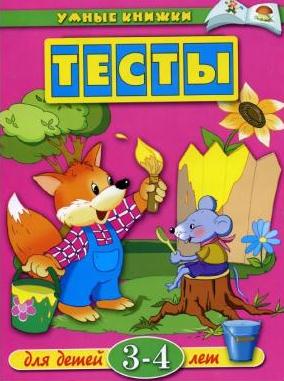 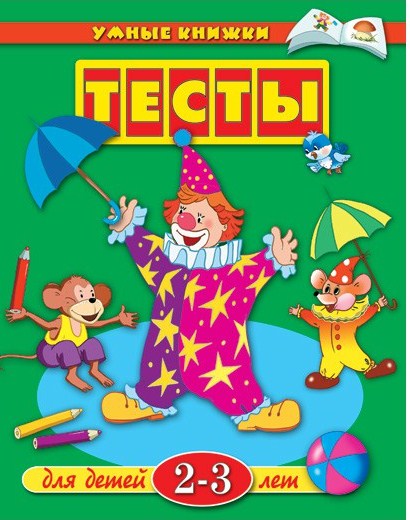 «РАССМОТРЕНО» на Педагогическом советеЦРТ «Левобережный» от_________________Протокол № ____«УТВЕРЖДАЮ»И.о. директора ЦРТ «Левобережный»______________ Г.А. ВоскобойниковаПриказ ЦРТ «Левобережный»от________________№_____«УТВЕРЖДАЮ»И.о. директора ЦРТ «Левобережный»______________ Г.А. ВоскобойниковаПриказ ЦРТ «Левобережный»от________________№_____Наименование учебного курсаI год обученияПромежуточная аттестацияНаименование учебного курсаII год обученияПромежуточная аттестацияНаименование учебного курсаКол-во часовПромежуточная аттестацияНаименование учебного курсаКол-во часовПромежуточная аттестацияМир природы68выставкаЧеловек и основы математики76тестированиеМир человека76создание коллективного проектаЗвуки и буквы140тестированиеИтого144216№ТемыОбщее кол-во часовВ том числеВ том числеФорма контроля№ТемыОбщее кол-во часовТеорет. частьПрактич. частьФорма контроляМИР ПРИРОДЫ682345ТестированиеВводное занятие. «Будем знакомы!»211ТестированиеТы и я теперь друзья!211ТестированиеНаши любимые сказки422ТестированиеИгрушки413ТестированиеЗверушки413ТестированиеОсень624ТестированиеОвощи624ТестированиеФрукты624ТестированиеДифференциация овощей и фруктов413ТестированиеГрибы413ТестированиеОсенний лес полон чудес413ТестированиеМы здоровью скажем «Да!»211ТестированиеСтихи А.Л. Барто211ТестированиеКолобок211ТестированиеЗима16511ТестированиеМИР ЧЕЛОВЕКА762155ТестированиеОдежда413ТестированиеПосуда413ТестированиеМебель624ТестированиеДикие животные в лесу624ТестированиеДомашние животные413ТестированиеКонференция зверей413ТестированиеВесна пришла!413ТестированиеРыбы413ТестированиеДомашние птицы413ТестированиеДикие птицы624ТестированиеТранспорт1028ТестированиеДеревья413ТестированиеЦветы413ТестированиеНасекомые413ТестированиеЧасики211ТестированиеЛето624ТестированиеИтого14444100№ТемыОбщее кол-во часовВ том числеВ том числеФорма контроля№ТемыОбщее кол-во часовТеорет. частьПрактич. частьФорма контроляЧЕЛОВЕК И ОСНОВЫ МАТМАТИКИ762056ТестированиеВводное занятие «В мире цвета. Радуга-дуга»211ТестированиеВ мире звука211ТестированиеНаши помощники – органы чувств211Тестирование«Я живу в России»211ТестированиеПовторение «Овощи-Фрукты», «Животные», «Наш любимый зоопарк»835ТестированиеУроки вежливости10210Тестирование «Магазин игрушек»211ТестированиеОсновы математики. Ориентировка в пространстве (справа-слева)1028ТестированиеВ гостях у Геометрии Закрепление знаний о круге, квадрате, овале, прямоугольнике12210ТестированиеЗакрепление понятий«мало-много-поровну»211ТестированиеИзучение цифр от 0 до 926521ТестированиеЗВУКИ И БУКВЫ14039101ТестированиеИзучение гласных38830ТестированиеИзучение согласных1003070ТестированиеЗаключительное занятие «До свидания, Василёк!»211ТестированиеИтого21659157